Jornada Formativa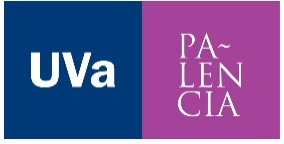 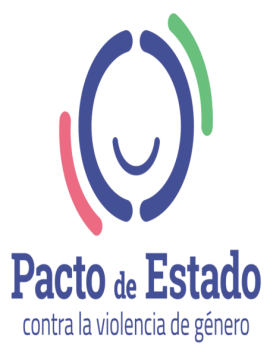 Prevención y consecuencias de las Agresiones Sexuales11.10  h. JORNADA “Prevención y Consecuencias de las Agresiones Sexuales”Intervienen: Jefa de la Unidad contra la Violencia sobre la Mujer de la Subdelegación del Gobierno Inspector jefe Unidad de Familia y Menores de la Policía Nacional de Palencia (UFAM) Intercomunicador Social de la Policía Judicial del Equipo de Mujer y Menores (EMUME) de la Guardia Civil de Palencia. Organiza: Universidad de Valladolid – Campus de Palencia y Subdelegación de Gobierno en Palencia.Coordina: Facultad de Ciencias del Trabajo (Profesoras Esther Merino y Ana Ortega)HORARIO: 11.10 A 12.30 HORAS. LUGAR: Aulario Campus de la Yutera. Aula 23  Personas Destinatarias: Miembros de la Comunidad Universitaria.